SCHEDA ISCRIZIONE al Corso di preparazione al concorso della scuola secondariaorganizzato da Proteo Fare Sapere e FLC-CGIL
Sede Macerata (Piediripa) via Di Vittorio 2, sede CGILCognome ……………………………………………………….. Nome …………………………………………………….. Nato/a a ………………………………………………………………………. Prov. ………    il …………………………..

 Residente a ……………………………………….. …....................... Prov. …….  Via/Piazza ……………………………………… …………………………………. N. ……… Cap ……………….. Cellulare/telefono …………………………..… E-mail ………………………………………………………….………………..Docente di:Scuola secondaria 2^ grado      materia insegnamento:…………………………………………………
Scuola secondaria 1^ grado                               materia insegnamento:…………………………………………………
Scuola primaria
Scuola infanzia
ISCRITTA/O ALLA FLC CGIL    SI                                                       NO  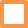 Chiedo l’iscrizione al corso di preparazione al  CONCORSO DOCENTI 2020 e contestualmente all’associazione Proteo Fare Sapere per l’anno 2020Chiedo l’iscrizione ai moduli comuni al concorso infanzia-primaria (1-2-3-4-7)  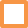 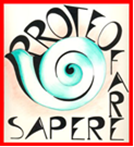 Proteo Fare Sapere MARCHESoggetto Qualificato per la formazione Decreto MIUR n. 177/00 del 10/7/2000 e DM del 23/05/2002Via 1 Maggio 142/A, ANCONA      C.F. 93128600421e-mail: proteo.marche @gmail.com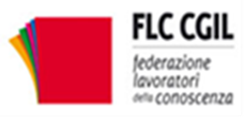 